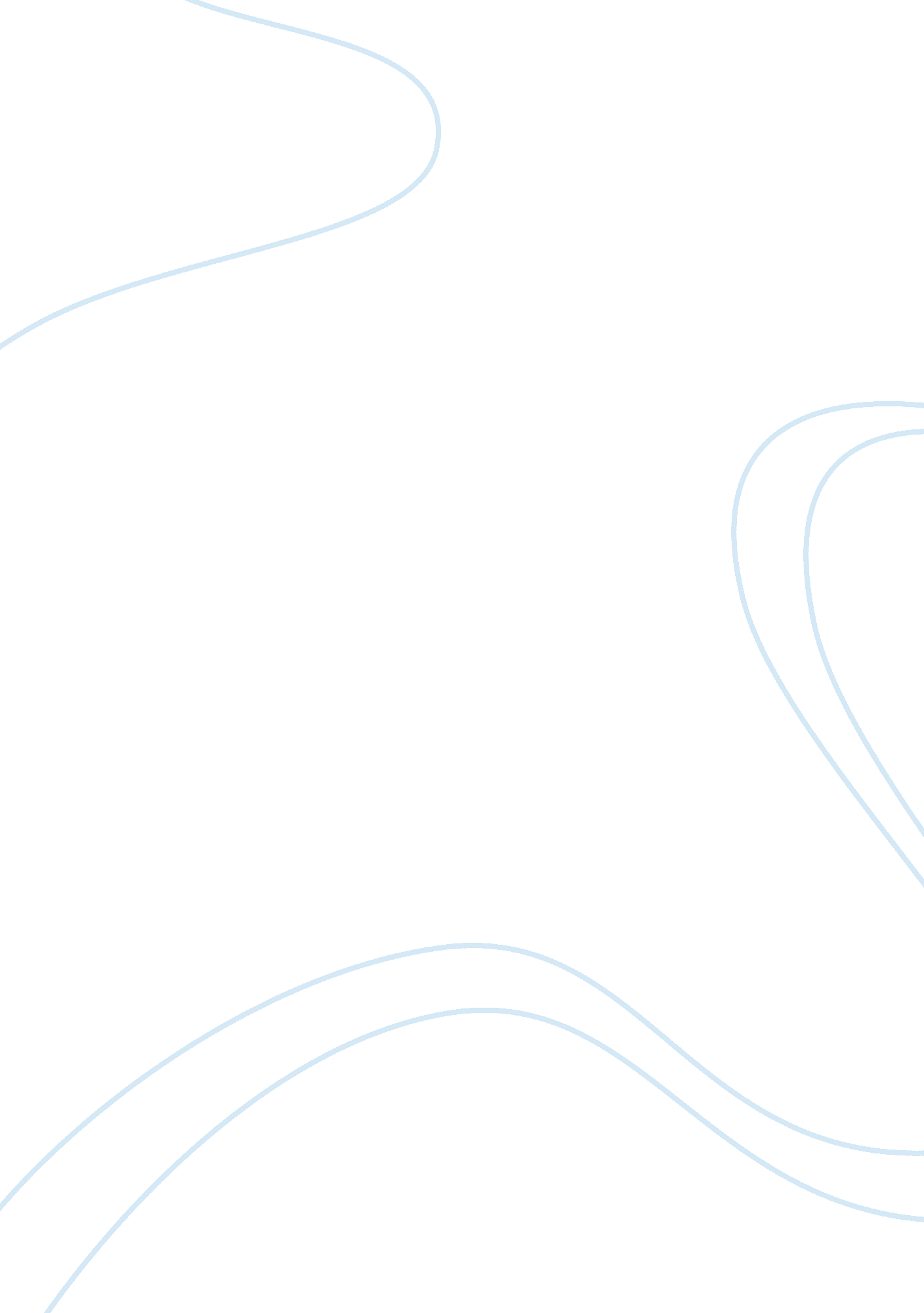 American ends up in. it is, on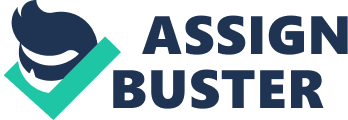 American clinician, Urie Bronfenbrenner, arranged the Natural Structures Speculation to clear up how the unavoidableattributes of a kid and his condition interface to affect how he will createand make. Through the Bronfenbrenner Organic Theory, Bronfenbrennerconcentrated on the hugeness of investigations of a child with respect tovarious circumstances, generally called characteristic systems in theundertaking to grasp his progression (Sarah, 2012). The microsystem is the humblest and mostprovoke condition in which the adolescent lives. In that limit, the microsystemincludes the step by step home, school or childcare, peer assembling orgathering state of the kid. Relationship inside the microsystem generallyincorporate individual relationship with relatives, classmates, teachers andwatchmen, in which impacts retreat and forward. How these social affairs orindividuals coordinate with the youth will impact how the child creates. Similarly, how the child reacts to people in his microsystem will in likemanner affect how they treat the tyke therefore. Extra managing and all themore relentless joint efforts and associations will reasonably energize theadolescent’s upgraded headway. Given two kids experiencing the samemicrosystem, in any case, it isn’t endless for the change of the two kids toprogress in different lead. Each tyke’s particular personality qualities, forinstance, mien, which is affected by stand-out of genetic and naturalcomponents, in the end have an impact by the way he is managed by others. Achampion among the most basic revelations that Urie Bronfenbrenner revealed inhis examination of organic systems is that it is workable for kinfolk who endup inside a similar characteristic structure to even now experience through andthrough various conditions (Sarah, 2012). The mesosystem consolidates therelationship of the unmistakable microsystems which the making tyke ends up in. It is, on a very basic level, a game plan of microsystems and in that limit, incorporates linkages among home and school, between peer social occasion andfamily, or among family and church. If a youth’s people are successfullyconnected with the partnerships of their child, welcome associates over totheir home and contribute vitality with them, by then the tyke’s change isaffected vehemently through congruity and like-mindedness. In any case, if theadolescent’s people hate their tyke’s friends and straightforwardly reprimandthem, by then the child experiences disequilibrium and conflicting emotions, inall likelihood affecting his change conversely. The exosystem identifies with thelinkages that may exist between no less than two settings, one of which may notcontain the making kid but instead impacts him by suggestion regardless. Different people and spots which the child may not particularly connect withbut instead may even now influence the tyke, contain the exosystem. Such placesand people may join the gatekeepers’ workplaces, the greater neighborhood, andmore far off family people. For example, a father who is always abandoned forprogression by a segregated administrator at the workplace may take it out onhis youths and manhandle them at home (Brain research Notes HQ, 2013). The macrosystem is the greatest and mostfar away amassing of people and spots to the child that still enact tremendouseffect on the child. It is made out of the tyke’s social illustrations andqualities, especially the youth’s dominating feelings and contemplations, andfurthermore political and fiscal systems. Adolescents in war-torn domains, forexample, will experience a substitute kind of change than kids in bunches wherepeace rules. The chronosystem incorporates theimportant estimation of time, which demonstrates the effect of both change andconsistency in the adolescent’s condition. The chronosystem may thusly fuse amodification in family structure, address, parent’s work status, despitecolossal society changes, for instance, monetary cycles and wars. By considersthe unmistakable structures that in the meantime affect a tyke, theBronfenbrenner’s Natural Theory can demonstrate the not too bad assortment ofinterrelated consequences for the tyke’s headway. Nature with settings can honeus to assortments in the way a child may act in different settings. Forexample, an adolescent who once in a while spooks more diminutive children atschool may delineate the piece of a frightened loss at home. In light of theseassortments, adults stressed over the care of a particular tyke should givecautious thought to direct in different settings or settings and to the qualityand kind of affiliations that exist between these one of a kind conditions(Brain research Notes HQ, 2013). A child frequently gets himself in themeantime enmeshed in different organic frameworks, from the coziest homeregular structure moving outward to the greater instructive framework and thebroadest system which is society and culture. Each of these systems unavoidablyinterface with and affect each other in each piece of the adolescent’s life. The Urie Bronfenbrenner show deals with settings of progression into fivelevels of external effect. The levels are arranged from the most individuallevel to the broadest. 